MuseoFerrara, vede la luce il secondo cantiere: LA FERRARA METAFISICA MuseoFerrara è il Museo della Città che si presenta nella duplice forma di museo “diffuso” e online (www.museoferrara.it), nato per raccogliere, conservare e comunicare la storia, anche quella meno conosciuta, della città di Ferrara.Il museo online è in continua crescita, raccoglie approfondimenti e ricerche sui luoghi e gli spazi urbani mettendo a disposizione del visitatore un apparato verificato di fonti archivistiche, bibliografiche e sitografiche. Un sito che soddisfa l’interesse del turista ed un utile strumento per gli addetti ai lavori. Dopo il primo cantiere di ricerca, dedicato alla Ferrara ebraica, che ha inaugurato il museo lo scorso aprile, viene presentato oggi il secondo cantiere dedicato alla Ferrara metafisica. Questo nuovo progetto nasce dalla volontà di rivelare i legami tra Ferrara e la vita e l’arte di Giorgio de Chirico e Alberto Savinio, che negli anni della prima guerra mondiale soggiornarono come soldati nella città estense. L'obiettivo è mostrare i luoghi in cui i due fratelli abitarono, quelli che ispirarono le loro opere, letterarie ed artistiche, e le personalità con cui incrociarono il loro destino. Il progetto, curato dalla Fondazione Ferrara Arte, è concepito per permettere ai cittadini e ai turisti di approfondire un aspetto poco conosciuto della città, in occasione della mostra di Palazzo dei Diamanti De Chirico a Ferrara. Metafisica e avanguardie, aperta al pubblico dal 14 novembre 2015 al 28 febbraio 2016. Un itinerario, quello della Ferrara metafisica, grazie al quale sarà possibile rivivere Ferrara con gli occhi di de Chirico e scoprire come la città, con i suoi monumenti, piazze e vicoli dell’antico ghetto, abbia influenzato l’arte di questo grande protagonista del Ventesimo secolo. La curatela del cantiere è di Maria Luisa Pacelli e Giuseppe Di Natale, in collaborazione con Susanna Bertelli, Eugenio Bolognesi, Enrica Domenicali, Rodolfo Liboni, Corinna Mezzetti e Lorenzo Rubboli.Per informazioni:Sara Conforti+390532744652+39 348 8595867museoferrara@comune.fe.itwww.museoferrara.itfacebook: https://www.facebook.com/pages/MuseoFerraratwitter:https://twitter.com/museofe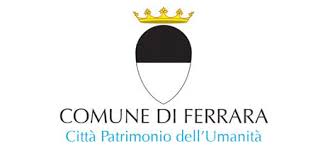 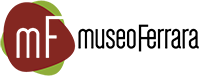 